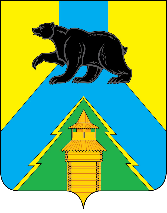 Российская ФедерацияИркутская областьУсть-Удинский районАдминистрацияПостановление_ 17    января_2023г.  №  27 р.п. Усть-УдаО внесении изменений в муниципальную программу РМО «Усть-Удинский район» «Социальная поддержка отдельных категорий граждан на территории Усть-Удинского района» на 2020-2026 годыВ соответствии с решением районной Думы от 22.12.2022 г. № 50/-1-РД «О районном бюджете на 2023 г. и на плановый период 2024 и 2025гг.», с Положением о порядке принятия решений о разработке муниципальных программ РМО «Усть-Удинский район» их формирования и реализации, утвержденным постановлением № 450 от 24.12.2019 г. руководствуясь ст.ст. 22,45 Устава районного муниципального образования «Усть-Удинский район», администрация Усть-Удинского районаПОСТАНОВЛЯЕТ:	1. Внести изменения в муниципальную программу РМО «Усть-Удинский район» «Социальная поддержка отдельных категорий граждан на территории Усть-Удинского района» на 2020-2026 годы, утвержденную постановлением администрации Усть-Удинского района от 11.11.2019 г. № 391 (далее муниципальная программа):1.1. В паспорте муниципальной программы ресурсное обеспечение программы изложить в следующей редакции: 1.2. В разделе 6 паспорта муниципальной программы второй абзац изложить в следующей редакции:«Общий объем финансирования составляет 43808,5 тыс., в том числе:2020 год- 4798,0 тыс руб.;2021 год- 5334,3 тыс. руб.;2022 год- 5147,2 тыс. руб;2023 год- 5621,0 тыс. руб.;2024 год- 7448,0 тыс руб.2025 год- 7740,0 тыс. руб.;2026 год – 7790,0 тыс руб.1.3. В приложении № 2 к муниципальной программе ресурсное обеспечение подпрограммы изложить в следующей редакции:1.4. В разделе 4 паспорта муниципальной подпрограммы второй абзац изложить в следующей редакции:«Объем средств районного бюджета для реализации подпрограммы составляет 41248,5 тыс. рублей, в том числе:2020 год- 4608,0 тыс руб.;2021 год- 5194,3 тыс. руб.;2022 год- 4807,2 тыс. руб;2023 год-5281,0 тыс. руб.;2024 год- 6908,0 тыс руб;2025год- 7200,0 тыс. руб2026 год- 7250,0 тыс. руб.1.5. В приложении № 3 к муниципальной программе ресурсное обеспечение подпрограммы изложить в следующей редакции:1.6. В разделе 4 паспорта муниципальной подпрограммы второй абзац изложить в следующей редакции:«Объем средств районного бюджета для реализации подпрограммы составляет 2350,0 тыс. рублей, в том числе:2020 год- 150,0 тыс руб.;2021 год- 100,0 тыс. руб.;2022 год- 300,0 тыс. руб;2023 год- 300,0 тыс. руб.;2024 год- 500,0 тыс руб 2025 год-500,0 тыс. руб.2026 год- 500,0 тыс. руб1.5. Приложения № 6 и № 7 к муниципальной программе изложить в новой редакции (приложение № 1, № 2).1.6. Утвердить план мероприятий по реализации муниципальной программы РМО «Усть-Удинский район» «Социальная поддержка отдельных категорий граждан на территории Усть-Удинского района» на 2020-2026 годы на 2023 год, в новой редакции (приложение №3)2. Управлению делами администрации Усть-Удинского района (Толмачева О.С.) опубликовать настоящее постановление на официальном сайте администрации Усть-Удинского района в сети Интернет.3. Контроль исполнения настоящего постановления возложить на заместителя мэра по социальным вопросам (Черных О.И.)Глава администрацииРМО «Усть-Удинский район»                                          С.Н. ЧемезовРесурсное обеспечение муниципальной программыОбщий объем финансирования составляет 43808,5 тыс., в том числе:2020 год- 4798 тыс руб.;2021 год- 5334,3 тыс. руб.;2022 год- 5147,2 тыс. руб;2023 год- 5621,0 тыс. руб.;2024 год- 7448,0 тыс руб.2025 год- 7740,0 тыс. руб.;2026 год – 7790,0 тыс руб.Ресурсное обеспечение муниципальной подпрограммыОбъем средств районного бюджета для реализации подпрограммы составляет 41248,5 тыс. рублей, в том числе:2020 год- 4608,0 тыс руб.;2021 год- 5194,3 тыс. руб.;2022 год- 4807,2 тыс. руб;2023 год-5281,0 тыс. руб.;2024 год- 6908,0 тыс руб;2025год- 7200,0 тыс. руб2026 год- 7250,0 тыс. руб.Ресурсное обеспечение муниципальной подпрограммыОбъем средств районного бюджета для реализации подпрограммы составляет 2350,0 тыс. рублей, в том числе:2020 год- 150,0 тыс руб.;2021 год- 100,0 тыс. руб.;2022 год- 300,0 тыс. руб;2023 год- 300,0 тыс. руб.;2024 год- 500,0 тыс руб2025 год-500,0 тыс. руб.2026 год- 500,0 тыс. рубПриложение № 1РЕСУРСНОЕ ОБЕСПЕЧЕНИЕ РЕАЛИЗАЦИИ МУНИЦИПАЛЬНОЙ ПРОГРАММЫ  РМО "УСТЬ-УДИНСКИЙ РАЙОН" "СОЦИАЛЬНАЯ ПОДДЕРЖКА ОТДЕЛЬНЫХ КАТЕГОРИЙ ГРАЖДАН НА ТЕРРИТОРИИ  УСТЬ-УДИНСКОГО РАЙОНА"  НА 2020-2026 ГОДЫ ЗА СЧЕТ СРЕДСТВ РАЙОННОГО БЮДЖЕТАРЕСУРСНОЕ ОБЕСПЕЧЕНИЕ РЕАЛИЗАЦИИ МУНИЦИПАЛЬНОЙ ПРОГРАММЫ  РМО "УСТЬ-УДИНСКИЙ РАЙОН" "СОЦИАЛЬНАЯ ПОДДЕРЖКА ОТДЕЛЬНЫХ КАТЕГОРИЙ ГРАЖДАН НА ТЕРРИТОРИИ  УСТЬ-УДИНСКОГО РАЙОНА"  НА 2020-2026 ГОДЫ ЗА СЧЕТ СРЕДСТВ РАЙОННОГО БЮДЖЕТАРЕСУРСНОЕ ОБЕСПЕЧЕНИЕ РЕАЛИЗАЦИИ МУНИЦИПАЛЬНОЙ ПРОГРАММЫ  РМО "УСТЬ-УДИНСКИЙ РАЙОН" "СОЦИАЛЬНАЯ ПОДДЕРЖКА ОТДЕЛЬНЫХ КАТЕГОРИЙ ГРАЖДАН НА ТЕРРИТОРИИ  УСТЬ-УДИНСКОГО РАЙОНА"  НА 2020-2026 ГОДЫ ЗА СЧЕТ СРЕДСТВ РАЙОННОГО БЮДЖЕТАРЕСУРСНОЕ ОБЕСПЕЧЕНИЕ РЕАЛИЗАЦИИ МУНИЦИПАЛЬНОЙ ПРОГРАММЫ  РМО "УСТЬ-УДИНСКИЙ РАЙОН" "СОЦИАЛЬНАЯ ПОДДЕРЖКА ОТДЕЛЬНЫХ КАТЕГОРИЙ ГРАЖДАН НА ТЕРРИТОРИИ  УСТЬ-УДИНСКОГО РАЙОНА"  НА 2020-2026 ГОДЫ ЗА СЧЕТ СРЕДСТВ РАЙОННОГО БЮДЖЕТАРЕСУРСНОЕ ОБЕСПЕЧЕНИЕ РЕАЛИЗАЦИИ МУНИЦИПАЛЬНОЙ ПРОГРАММЫ  РМО "УСТЬ-УДИНСКИЙ РАЙОН" "СОЦИАЛЬНАЯ ПОДДЕРЖКА ОТДЕЛЬНЫХ КАТЕГОРИЙ ГРАЖДАН НА ТЕРРИТОРИИ  УСТЬ-УДИНСКОГО РАЙОНА"  НА 2020-2026 ГОДЫ ЗА СЧЕТ СРЕДСТВ РАЙОННОГО БЮДЖЕТАРЕСУРСНОЕ ОБЕСПЕЧЕНИЕ РЕАЛИЗАЦИИ МУНИЦИПАЛЬНОЙ ПРОГРАММЫ  РМО "УСТЬ-УДИНСКИЙ РАЙОН" "СОЦИАЛЬНАЯ ПОДДЕРЖКА ОТДЕЛЬНЫХ КАТЕГОРИЙ ГРАЖДАН НА ТЕРРИТОРИИ  УСТЬ-УДИНСКОГО РАЙОНА"  НА 2020-2026 ГОДЫ ЗА СЧЕТ СРЕДСТВ РАЙОННОГО БЮДЖЕТАРЕСУРСНОЕ ОБЕСПЕЧЕНИЕ РЕАЛИЗАЦИИ МУНИЦИПАЛЬНОЙ ПРОГРАММЫ  РМО "УСТЬ-УДИНСКИЙ РАЙОН" "СОЦИАЛЬНАЯ ПОДДЕРЖКА ОТДЕЛЬНЫХ КАТЕГОРИЙ ГРАЖДАН НА ТЕРРИТОРИИ  УСТЬ-УДИНСКОГО РАЙОНА"  НА 2020-2026 ГОДЫ ЗА СЧЕТ СРЕДСТВ РАЙОННОГО БЮДЖЕТАРЕСУРСНОЕ ОБЕСПЕЧЕНИЕ РЕАЛИЗАЦИИ МУНИЦИПАЛЬНОЙ ПРОГРАММЫ  РМО "УСТЬ-УДИНСКИЙ РАЙОН" "СОЦИАЛЬНАЯ ПОДДЕРЖКА ОТДЕЛЬНЫХ КАТЕГОРИЙ ГРАЖДАН НА ТЕРРИТОРИИ  УСТЬ-УДИНСКОГО РАЙОНА"  НА 2020-2026 ГОДЫ ЗА СЧЕТ СРЕДСТВ РАЙОННОГО БЮДЖЕТАРЕСУРСНОЕ ОБЕСПЕЧЕНИЕ РЕАЛИЗАЦИИ МУНИЦИПАЛЬНОЙ ПРОГРАММЫ  РМО "УСТЬ-УДИНСКИЙ РАЙОН" "СОЦИАЛЬНАЯ ПОДДЕРЖКА ОТДЕЛЬНЫХ КАТЕГОРИЙ ГРАЖДАН НА ТЕРРИТОРИИ  УСТЬ-УДИНСКОГО РАЙОНА"  НА 2020-2026 ГОДЫ ЗА СЧЕТ СРЕДСТВ РАЙОННОГО БЮДЖЕТАРЕСУРСНОЕ ОБЕСПЕЧЕНИЕ РЕАЛИЗАЦИИ МУНИЦИПАЛЬНОЙ ПРОГРАММЫ  РМО "УСТЬ-УДИНСКИЙ РАЙОН" "СОЦИАЛЬНАЯ ПОДДЕРЖКА ОТДЕЛЬНЫХ КАТЕГОРИЙ ГРАЖДАН НА ТЕРРИТОРИИ  УСТЬ-УДИНСКОГО РАЙОНА"  НА 2020-2026 ГОДЫ ЗА СЧЕТ СРЕДСТВ РАЙОННОГО БЮДЖЕТАНаименование программы, подпрограммы, ведомственной целевой программы, основного мероприятия, мероприятияОтветственный исполнитель, соисполнители, участники, исполнители мероприятийОбъем расходования, тыс.руб.     Объем расходования, тыс.руб.     Объем расходования, тыс.руб.     Объем расходования, тыс.руб.     Объем расходования, тыс.руб.     Объем расходования, тыс.руб.     Объем расходования, тыс.руб.     Объем расходования, тыс.руб.     Наименование программы, подпрограммы, ведомственной целевой программы, основного мероприятия, мероприятияОтветственный исполнитель, соисполнители, участники, исполнители мероприятий2020202120222023202420252026Всего12345678910Программа  "Социальная поддержка отдельных категорий граждан на территории Усть-Удинского района» на 2020- 2024 годы.Всего 4798,005334,305147,205621,007448,0043878,80Программа  "Социальная поддержка отдельных категорий граждан на территории Усть-Удинского района» на 2020- 2024 годы.Всего 4798,005334,305147,205621,007448,007740779043878,80Программа  "Социальная поддержка отдельных категорий граждан на территории Усть-Удинского района» на 2020- 2024 годы.Всего 4798,005334,305147,205621,007448,0043878,80Программа  "Социальная поддержка отдельных категорий граждан на территории Усть-Удинского района» на 2020- 2024 годы.Заместитель мэра Усть-Удинского района по социальным вопросам40,0040,0040,0040,0040,0040,0040,00280,00Программа  "Социальная поддержка отдельных категорий граждан на территории Усть-Удинского района» на 2020- 2024 годы.Отдел бухгалтерии администрации Усть-Удинского района, УОМО, ОК, РФУ, КУМИ4608,005194,304807,205281,006908,007200,007250,0041248,50Программа  "Социальная поддержка отдельных категорий граждан на территории Усть-Удинского района» на 2020- 2024 годы.Экономический отдел администрации Усть-Удинского района150,00100,00300,00300,00500,00500,00500,002350,001. Подпрограмма " Дополнительные меры  по поддержке граждан, оказавшихся в сложной жизненной ситуации" на 2020-2024 годыВсего, в том числе:40,0040,0040,0040,0040,0040,0040,00280,001. Подпрограмма " Дополнительные меры  по поддержке граждан, оказавшихся в сложной жизненной ситуации" на 2020-2024 годыЗаместитель мэра Усть-Удинского района по социальным вопросам40,0040,0040,0040,0040,0040,0040,00280,001.1. Основное мероприятие "Поддержка граждан, оказавшихся в сложной жизненой ситуации " Заместитель мэра Усть-Удинского района по социальным вопросам35,5035,5033,5035,5035,5035,5035,50246,501.1.1.  Мероприятие "Оказание помощи гражданам, оказавшимся в сложной жизненной ситуации"Заместитель мэра Усть-Удинского района по социальным вопросам35,5035,5033,5035,5035,5035,5035,50246,501.2. Основное мероприятие "Помощь семьям, находящимся в социально опасном положении, посредством установки АПИ"Заместитель мэра Усть-Удинского района по социальным вопросам4,504,506,504,504,504,504,5033,501.2.1. Установка АПИ, семьям находящимся в социально опасном положении.Заместитель мэра Усть-Удинского района по социальным вопросам4,504,506,504,504,504,504,5033,502. Подпрограмма "Социальная поддержка отдельных категорий граждан" на 2020 - 2024 годыВсего, в том числе:4608,005194,304807,205281,006908,007200,007250,0041248,502. Подпрограмма "Социальная поддержка отдельных категорий граждан" на 2020 - 2024 годыОтдел бухгалтерии администрации Усть-Удинского района, УОМО, ОК, РФУ, КУМИ4608,005194,304807,205281,006908,007200,007250,0041248,502.1. Основное мероприятие "Обеспечение предоставления мер социальной поддержки отдельным категориям граждан"Отдел бухгалтерии администрации Усть-Удинского района, УОМО, ОК, РФУ, КУМИ4608,005194,304807,205281,006908,007200,007250,0041248,502.1.1.  Мероприятие "Выплата пенсии за выслугу лет гражданам, замещавшим должности муниципальной службы "Отдел бухгалтерии администрации Усть-Удинского района, УОМО, ОК, РФУ, КУМИ4247,704811,004482,804830,006438,006720,006750,0038279,502.1.2. Мероприятие"Выплата ежемесячной доплаты к трудовой пенсии по старости, трудовой пенсии по инвалидности лицу, замещавшему выборную должность (мэра района)"Отдел бухгалтерии администрации Усть-Удинского района360,30383,30324,40451,00470,00480,00500,002969,003. Подпрограмма "Поддержка специалистов, прибывших для работы в социальной сфере Усть-Удинского района" на 2020-2024 годыВсего, в том числе:150,00100,00300,00300,00500,00500,00500,002350,003. Подпрограмма "Поддержка специалистов, прибывших для работы в социальной сфере Усть-Удинского района" на 2020-2024 годыЭкономический отдел администрации Усть-Удинского района150,00100,00300,00300,00500,00500,00500,002350,003.1. Основное мероприятие "Предоставление единоразовой материальной выплаты специалистам, прибывшим для работы в социальной сфере Усть-Удинского района" Экономический отдел администрации Усть-Удинского района150,00100,00300,00300,00500,00500,00500,002350,003.1.1. Мероприятие "Предоставление единоразовой материальной выплаты специалистам, прибывшим для работы в социальной сфере Усть-Удинского района (за исключением медицинских работников и фармацевтических работников)"Экономический отдел администрации Усть-Удинского района50,00100,00250,00200,00300,00300,00300,001500,003.1.2. Мероприятие "Предоставление единоразовой материальной выплаты медицинским работникам и фармацевтическим работникам, прибывшим для работы в Усть-Удинском районе"Экономический отдел администрации Усть-Удинского района100,000,0050,00100,00200,00200,00200,00850,00Приложение № 2ПРОГНОЗНАЯ (СПРАВОЧНАЯ) ОЦЕНКА РЕСУРСНОГО ОБЕСПЕЧЕНИЯ РЕАЛИЗАЦИИ МУНИЦИПАЛЬНОЙ ПРОГРАММЫ  РМО "УСТЬ-УДИНСКИЙ РАЙОН" "СОЦИАЛЬНАЯ ПОДДЕРЖКА ОТДЕЛЬНЫХ КАТЕГОРИЙ ГРАЖДАН НА ТЕРРИТОРИИ  УСТЬ-УДИНСКОГО РАЙОНА"  НА 2020-2026 ГОДЫ ЗА СЧЕТ СРЕДСТВ РАЙОННОГО БЮДЖЕТАПРОГНОЗНАЯ (СПРАВОЧНАЯ) ОЦЕНКА РЕСУРСНОГО ОБЕСПЕЧЕНИЯ РЕАЛИЗАЦИИ МУНИЦИПАЛЬНОЙ ПРОГРАММЫ  РМО "УСТЬ-УДИНСКИЙ РАЙОН" "СОЦИАЛЬНАЯ ПОДДЕРЖКА ОТДЕЛЬНЫХ КАТЕГОРИЙ ГРАЖДАН НА ТЕРРИТОРИИ  УСТЬ-УДИНСКОГО РАЙОНА"  НА 2020-2026 ГОДЫ ЗА СЧЕТ СРЕДСТВ РАЙОННОГО БЮДЖЕТАПРОГНОЗНАЯ (СПРАВОЧНАЯ) ОЦЕНКА РЕСУРСНОГО ОБЕСПЕЧЕНИЯ РЕАЛИЗАЦИИ МУНИЦИПАЛЬНОЙ ПРОГРАММЫ  РМО "УСТЬ-УДИНСКИЙ РАЙОН" "СОЦИАЛЬНАЯ ПОДДЕРЖКА ОТДЕЛЬНЫХ КАТЕГОРИЙ ГРАЖДАН НА ТЕРРИТОРИИ  УСТЬ-УДИНСКОГО РАЙОНА"  НА 2020-2026 ГОДЫ ЗА СЧЕТ СРЕДСТВ РАЙОННОГО БЮДЖЕТАПРОГНОЗНАЯ (СПРАВОЧНАЯ) ОЦЕНКА РЕСУРСНОГО ОБЕСПЕЧЕНИЯ РЕАЛИЗАЦИИ МУНИЦИПАЛЬНОЙ ПРОГРАММЫ  РМО "УСТЬ-УДИНСКИЙ РАЙОН" "СОЦИАЛЬНАЯ ПОДДЕРЖКА ОТДЕЛЬНЫХ КАТЕГОРИЙ ГРАЖДАН НА ТЕРРИТОРИИ  УСТЬ-УДИНСКОГО РАЙОНА"  НА 2020-2026 ГОДЫ ЗА СЧЕТ СРЕДСТВ РАЙОННОГО БЮДЖЕТАПРОГНОЗНАЯ (СПРАВОЧНАЯ) ОЦЕНКА РЕСУРСНОГО ОБЕСПЕЧЕНИЯ РЕАЛИЗАЦИИ МУНИЦИПАЛЬНОЙ ПРОГРАММЫ  РМО "УСТЬ-УДИНСКИЙ РАЙОН" "СОЦИАЛЬНАЯ ПОДДЕРЖКА ОТДЕЛЬНЫХ КАТЕГОРИЙ ГРАЖДАН НА ТЕРРИТОРИИ  УСТЬ-УДИНСКОГО РАЙОНА"  НА 2020-2026 ГОДЫ ЗА СЧЕТ СРЕДСТВ РАЙОННОГО БЮДЖЕТАПРОГНОЗНАЯ (СПРАВОЧНАЯ) ОЦЕНКА РЕСУРСНОГО ОБЕСПЕЧЕНИЯ РЕАЛИЗАЦИИ МУНИЦИПАЛЬНОЙ ПРОГРАММЫ  РМО "УСТЬ-УДИНСКИЙ РАЙОН" "СОЦИАЛЬНАЯ ПОДДЕРЖКА ОТДЕЛЬНЫХ КАТЕГОРИЙ ГРАЖДАН НА ТЕРРИТОРИИ  УСТЬ-УДИНСКОГО РАЙОНА"  НА 2020-2026 ГОДЫ ЗА СЧЕТ СРЕДСТВ РАЙОННОГО БЮДЖЕТАПРОГНОЗНАЯ (СПРАВОЧНАЯ) ОЦЕНКА РЕСУРСНОГО ОБЕСПЕЧЕНИЯ РЕАЛИЗАЦИИ МУНИЦИПАЛЬНОЙ ПРОГРАММЫ  РМО "УСТЬ-УДИНСКИЙ РАЙОН" "СОЦИАЛЬНАЯ ПОДДЕРЖКА ОТДЕЛЬНЫХ КАТЕГОРИЙ ГРАЖДАН НА ТЕРРИТОРИИ  УСТЬ-УДИНСКОГО РАЙОНА"  НА 2020-2026 ГОДЫ ЗА СЧЕТ СРЕДСТВ РАЙОННОГО БЮДЖЕТАПРОГНОЗНАЯ (СПРАВОЧНАЯ) ОЦЕНКА РЕСУРСНОГО ОБЕСПЕЧЕНИЯ РЕАЛИЗАЦИИ МУНИЦИПАЛЬНОЙ ПРОГРАММЫ  РМО "УСТЬ-УДИНСКИЙ РАЙОН" "СОЦИАЛЬНАЯ ПОДДЕРЖКА ОТДЕЛЬНЫХ КАТЕГОРИЙ ГРАЖДАН НА ТЕРРИТОРИИ  УСТЬ-УДИНСКОГО РАЙОНА"  НА 2020-2026 ГОДЫ ЗА СЧЕТ СРЕДСТВ РАЙОННОГО БЮДЖЕТАПРОГНОЗНАЯ (СПРАВОЧНАЯ) ОЦЕНКА РЕСУРСНОГО ОБЕСПЕЧЕНИЯ РЕАЛИЗАЦИИ МУНИЦИПАЛЬНОЙ ПРОГРАММЫ  РМО "УСТЬ-УДИНСКИЙ РАЙОН" "СОЦИАЛЬНАЯ ПОДДЕРЖКА ОТДЕЛЬНЫХ КАТЕГОРИЙ ГРАЖДАН НА ТЕРРИТОРИИ  УСТЬ-УДИНСКОГО РАЙОНА"  НА 2020-2026 ГОДЫ ЗА СЧЕТ СРЕДСТВ РАЙОННОГО БЮДЖЕТАПРОГНОЗНАЯ (СПРАВОЧНАЯ) ОЦЕНКА РЕСУРСНОГО ОБЕСПЕЧЕНИЯ РЕАЛИЗАЦИИ МУНИЦИПАЛЬНОЙ ПРОГРАММЫ  РМО "УСТЬ-УДИНСКИЙ РАЙОН" "СОЦИАЛЬНАЯ ПОДДЕРЖКА ОТДЕЛЬНЫХ КАТЕГОРИЙ ГРАЖДАН НА ТЕРРИТОРИИ  УСТЬ-УДИНСКОГО РАЙОНА"  НА 2020-2026 ГОДЫ ЗА СЧЕТ СРЕДСТВ РАЙОННОГО БЮДЖЕТАПРОГНОЗНАЯ (СПРАВОЧНАЯ) ОЦЕНКА РЕСУРСНОГО ОБЕСПЕЧЕНИЯ РЕАЛИЗАЦИИ МУНИЦИПАЛЬНОЙ ПРОГРАММЫ  РМО "УСТЬ-УДИНСКИЙ РАЙОН" "СОЦИАЛЬНАЯ ПОДДЕРЖКА ОТДЕЛЬНЫХ КАТЕГОРИЙ ГРАЖДАН НА ТЕРРИТОРИИ  УСТЬ-УДИНСКОГО РАЙОНА"  НА 2020-2026 ГОДЫ ЗА СЧЕТ СРЕДСТВ РАЙОННОГО БЮДЖЕТАНаименование программы, подпрограммы, ведомственной целевой программы, основного мероприятия, мероприятияОтветственный исполнитель, соисполнители, участники, исполнители мероприятийИсточник финансированияОбъем расходования, тыс.руб.     Объем расходования, тыс.руб.     Объем расходования, тыс.руб.     Объем расходования, тыс.руб.     Объем расходования, тыс.руб.     Объем расходования, тыс.руб.     Объем расходования, тыс.руб.     Объем расходования, тыс.руб.     Наименование программы, подпрограммы, ведомственной целевой программы, основного мероприятия, мероприятияОтветственный исполнитель, соисполнители, участники, исполнители мероприятийИсточник финансирования2020202120222023202420252026Всего123456789Программа  "Социальная поддержка отдельных категорий граждан на территории Усть-Удинского района» на 2020- 2024 годы.Всего Всего4798,005334,305147,205621,007448,0043878,50Программа  "Социальная поддержка отдельных категорий граждан на территории Усть-Удинского района» на 2020- 2024 годы.Всего Всего4798,005334,305147,205621,007448,007740779043878,50Программа  "Социальная поддержка отдельных категорий граждан на территории Усть-Удинского района» на 2020- 2024 годы.Всего Всего4798,005334,305147,205621,007448,0043878,50Программа  "Социальная поддержка отдельных категорий граждан на территории Усть-Удинского района» на 2020- 2024 годы.Заместитель мэра Усть-Удинского района по социальным вопросамРайонный бюджет40,0040,0040,0040,0040,0040,0040,00280,00Программа  "Социальная поддержка отдельных категорий граждан на территории Усть-Удинского района» на 2020- 2024 годы.Отдел бухгалтерии администрации Усть-Удинского района, УОМО, ОК, РФУ, КУМИРайонный бюджет4608,005194,304807,205281,006908,007200,007250,0041248,50Программа  "Социальная поддержка отдельных категорий граждан на территории Усть-Удинского района» на 2020- 2024 годы.Экономический отдел администрации Усть-Удинского районаРайонный бюджет150,00100,00300,00300,00500,00500,00500,002350,001. Подпрограмма " Дополнительные меры  по поддержке граждан, оказавшихся в сложной жизненной ситуации" на 2020-2024 годыВсего, в том числе:Всего40,0040,0040,0040,0040,0040,0040,00280,001. Подпрограмма " Дополнительные меры  по поддержке граждан, оказавшихся в сложной жизненной ситуации" на 2020-2024 годыЗаместитель мэра Усть-Удинского района по социальным вопросамРайонный бюджет40,0040,0040,0040,0040,0040,0040,00280,001.1. Основное мероприятие "Поддержка граждан, оказавшихся в сложной жизненной ситуации " Заместитель мэра Усть-Удинского района по социальным вопросамРайонный бюджет35,5035,5033,5035,5035,5035,5035,50246,501.1.1.  Мероприятие "Оказание помощи гражданам, оказавшимся в сложной жизненной ситуации"Заместитель мэра Усть-Удинского района по социальным вопросамРайонный бюджет35,5035,5033,5035,5035,5035,5035,50246,501.2. Основное мероприятие "Помощь семьям, находящимся в социально опасном положении, посредством установки АПИ"Заместитель мэра Усть-Удинского района по социальным вопросамРайонный бюджет4,504,506,504,504,504,504,5033,501.2.1. Установка АПИ, семьям находящимся в соуциально опасном положенииЗаместитель мэра Усть-Удинского района по социальным вопросамРайонный бюджет4,504,506,504,504,504,504,5033,502. Подпрограмма "Социальная поддержка отдельных категорий граждан" на 2020 2024 годыВсего, в том числе:Всего4608,005194,304807,205281,006908,007200,007250,0041248,502. Подпрограмма "Социальная поддержка отдельных категорий граждан" на 2020 2024 годыОтдел бухгалтерии администрации Усть-Удинского района, УОМО, ОК, РФУ, КУМИРайонный бюджет4608,005194,304807,205281,006908,007200,007250,0041248,502.1. Основное мероприятие "Обеспечение предоставления мер социальной поддержки отдельным категориям граждан"Отдел бухгалтерии администрации Усть-Удинского района, УОМО, ОК, РФУ, КУМИРайонный бюджет4608,005194,304807,205281,006908,007200,007250,0041248,502.1.1. Мероприятие "Выплата пенсии за выслугу лет гражданам, замещавшим должности муниципальной службы" Отдел бухгалтерии администрации Усть-Удинского района, УОМО, ОК, РФУ, КУМИРайонный бюджет4247,704811,004482,804830,006438,006720,006750,0038279,502.1.2. Мероприятие "Выплата ежемесячной доплаты к трудовой пенсии по старости, трудовой пенсии по инвалидности лицу, замещавшему выборную должность (мэра района)"Отдел бухгалтерии администрации Усть-Удинского районаРайонный бюджет360,30383,30324,40451,00470,00480,00500,002969,003. Подпрограмма "Поддержка специалистов, прибывших для работы в социальной сфере Усть-Удинского района" на 2020-2024 годыВсего, в том числе:Всего150,00100,00300,00300,00500,00500,00500,002350,003. Подпрограмма "Поддержка специалистов, прибывших для работы в социальной сфере Усть-Удинского района" на 2020-2024 годыЭкономический отдел администрации Усть-Удинского районаРайонный бюджет150,00100,00300,00300,00500,00500,00500,002350,003.1. Основное мероприятие "Предоставление единоразовой материальной выплаты специалистам, прибывшим для работы в социальной сфере Усть-Удинского района" Экономический отдел администрации Усть-Удинского районаРайонный бюджет150,00100,00300,00300,00500,00500,00500,002350,003.1.1. Мероприятие "Предоставление единоразовой материальной выплаты специалистам, прибывшим для работы в социальной сфере Усть-Удинского района (за исключением медицинских работников и фармацевтических работников)"Экономический отдел администрации Усть-Удинского районаРайонный бюджет50,00100,00250,00200,00300,00300,00300,001500,003.1.2. Мероприятие "Предоставление единоразовой материальной выплаты медицинским работникам и фармацевтическим работникам, прибывшим для работы в Усть-Удинском районе"Экономический отдел администрации Усть-Удинского районаРайонный бюджет100,000,0050,00100,00200,00200,00200,00850,00ПЛАН МЕРОПРИЯТИЙ ПО РЕАЛИЗАЦИИ МУНИЦИПАЛЬНОЙ ПРОГРАММЫ РМО «УСТЬ-УДИНСКИЙ РАЙОН» «СОЦИАЛЬНАЯ ПОДДЕРЖКА ОТДЕЛЬНЫХ КАТЕГОРИЙ ГРАЖДАН НА ТЕРРИТОРИИИ УСТЬ-УДИНСКОГО РАЙОНА» НА 2020-2026  ГОДЫ. НА 2023 ГОД   приложение 3ПЛАН МЕРОПРИЯТИЙ ПО РЕАЛИЗАЦИИ МУНИЦИПАЛЬНОЙ ПРОГРАММЫ РМО «УСТЬ-УДИНСКИЙ РАЙОН» «СОЦИАЛЬНАЯ ПОДДЕРЖКА ОТДЕЛЬНЫХ КАТЕГОРИЙ ГРАЖДАН НА ТЕРРИТОРИИИ УСТЬ-УДИНСКОГО РАЙОНА» НА 2020-2026  ГОДЫ. НА 2023 ГОД   приложение 3ПЛАН МЕРОПРИЯТИЙ ПО РЕАЛИЗАЦИИ МУНИЦИПАЛЬНОЙ ПРОГРАММЫ РМО «УСТЬ-УДИНСКИЙ РАЙОН» «СОЦИАЛЬНАЯ ПОДДЕРЖКА ОТДЕЛЬНЫХ КАТЕГОРИЙ ГРАЖДАН НА ТЕРРИТОРИИИ УСТЬ-УДИНСКОГО РАЙОНА» НА 2020-2026  ГОДЫ. НА 2023 ГОД   приложение 3ПЛАН МЕРОПРИЯТИЙ ПО РЕАЛИЗАЦИИ МУНИЦИПАЛЬНОЙ ПРОГРАММЫ РМО «УСТЬ-УДИНСКИЙ РАЙОН» «СОЦИАЛЬНАЯ ПОДДЕРЖКА ОТДЕЛЬНЫХ КАТЕГОРИЙ ГРАЖДАН НА ТЕРРИТОРИИИ УСТЬ-УДИНСКОГО РАЙОНА» НА 2020-2026  ГОДЫ. НА 2023 ГОД   приложение 3ПЛАН МЕРОПРИЯТИЙ ПО РЕАЛИЗАЦИИ МУНИЦИПАЛЬНОЙ ПРОГРАММЫ РМО «УСТЬ-УДИНСКИЙ РАЙОН» «СОЦИАЛЬНАЯ ПОДДЕРЖКА ОТДЕЛЬНЫХ КАТЕГОРИЙ ГРАЖДАН НА ТЕРРИТОРИИИ УСТЬ-УДИНСКОГО РАЙОНА» НА 2020-2026  ГОДЫ. НА 2023 ГОД   приложение 3ПЛАН МЕРОПРИЯТИЙ ПО РЕАЛИЗАЦИИ МУНИЦИПАЛЬНОЙ ПРОГРАММЫ РМО «УСТЬ-УДИНСКИЙ РАЙОН» «СОЦИАЛЬНАЯ ПОДДЕРЖКА ОТДЕЛЬНЫХ КАТЕГОРИЙ ГРАЖДАН НА ТЕРРИТОРИИИ УСТЬ-УДИНСКОГО РАЙОНА» НА 2020-2026  ГОДЫ. НА 2023 ГОД   приложение 3ПЛАН МЕРОПРИЯТИЙ ПО РЕАЛИЗАЦИИ МУНИЦИПАЛЬНОЙ ПРОГРАММЫ РМО «УСТЬ-УДИНСКИЙ РАЙОН» «СОЦИАЛЬНАЯ ПОДДЕРЖКА ОТДЕЛЬНЫХ КАТЕГОРИЙ ГРАЖДАН НА ТЕРРИТОРИИИ УСТЬ-УДИНСКОГО РАЙОНА» НА 2020-2026  ГОДЫ. НА 2023 ГОД   приложение 3ПЛАН МЕРОПРИЯТИЙ ПО РЕАЛИЗАЦИИ МУНИЦИПАЛЬНОЙ ПРОГРАММЫ РМО «УСТЬ-УДИНСКИЙ РАЙОН» «СОЦИАЛЬНАЯ ПОДДЕРЖКА ОТДЕЛЬНЫХ КАТЕГОРИЙ ГРАЖДАН НА ТЕРРИТОРИИИ УСТЬ-УДИНСКОГО РАЙОНА» НА 2020-2026  ГОДЫ. НА 2023 ГОД   приложение 3№ п/пНаименование подпрограммы муниципальной программы, ведомственной целевой программы, основного мероприятия, мероприятияОтветственный исполнительСрок реализацииСрок реализацииНаименование целевого показателя, на достижение которого направлено мероприятие, ед. изм. Значение целевого показателя Объем ресурсного обеспечения, тыс.руб. № п/пНаименование подпрограммы муниципальной программы, ведомственной целевой программы, основного мероприятия, мероприятияОтветственный исполнительс (месяц/год)по (месяц/год)Наименование целевого показателя, на достижение которого направлено мероприятие, ед. изм. Значение целевого показателя Объем ресурсного обеспечения, тыс.руб. 123456781Подпрограмма  «Дополнительные меры по поддержке граждан, оказавшихся в сложной жизненой ситуации"» на 2020-2026 годыЗаместитель мэра по социальным вопросамянварь 2023 г декабрь 2023 г.Количество граждан получивших поддержку, человек10401.1. Основное мероприятие "Поддержка граждан оказавшихся в сложной жизненой ситуации" " Заместитель мэра по социальным вопросамянварь 2023 г декабрь 2023 г.Количество граждан получивших поддержку, человек1035,51.1.1. Оказание помощи гражданам оказавшимся в сложной жизненой ситуации Заместитель мэра по социальным вопросамянварь 2023 г декабрь 2023 г.Количество граждан получивших поддержку, человек1035,51.2. Основное мероприятие "Помощь семьям, находящимся в социально опасном положении, посредством установки АПИ"Заместитель мэра по социальным вопросамянварь 2023 г декабрь 2023 г.Количество семей, установивших АПИ104,51.2.1.Установка АПИ, семьям находящимся в социально опасном положении.Заместитель мэра по социальным вопросамянварь 2023 г декабрь 2023 г.Количество семей, установивших АПИ104,52Подпрограмма "Социальная поддержка отдельных категорий граждан" на 2020- 2026 годыОтдел бухгалтерии, УОМО, ОК, РФУ, КУМИянварь 2023 г декабрь 2023 г.Удельный вес граждан, получивших мэры социальной поддержки, имеющих на это право и обратившихся за получением мэр социальной поддержки, %10052812.1. Основное мероприятие "Обеспечениепредоставления мер социальной поддержки отдельным категориям граждан"Отдел бухгалтерии, УОМО, ОК, РФУ, КУМИянварь 2023 г декабрь 2023 г.Удельный вес граждан, получивших мэры социальной поддержки, имеющих на это право и обратившихся за получением мэр социальной поддержки, %10052812.1.1. Выплата пенсии за выслугу лет гражданам, замещавшим должности муниципальной службыОтдел бухгалтерии, УОМО, ОК, РФУ, КУМИянварь 2023 г декабрь 2023 г.Удельный вес граждан, получивших мэры социальной поддержки, имеющих на это право и обратившихся за получением мэр социальной поддержки, %10048302.1.2. Выплата ежемесячной доплаты к трудовой пенсии по старости, трудовой пенсии по ивалидности лицу, замещавшему выборную должность (мэра района)Отдел бухгалтерииянварь 2023 г декабрь 2023 г.Удельный вес граждан, получивших мэры социальной поддержки, имеющих на это право и обратившихся за получением мэр социальной поддержки, %1004513Подпрограмма "Поддержка специалистов, прибывших для работы в социальной сфере Усть-Удинского района" на 2020-2026 годыЭкономический отдел администрацииянварь 2023 г декабрь 2023 г.Количество молодых специалистов, прибывших для работы в социальной сфере Усть-Удинского района6 специалистов3003.1. Основное мероприятие "Предоставление единоразовой материальной выплаты специалистам, прибывшим для работы в социальной сфере Усть-Удинского района" Экономический отдел администрацииянварь 2023 г декабрь 2023 г.Количество молодых специалистов, прибывших для работы в социальной сфере Усть-Удинского района6 специалистов3003.1.1.  "Предоставление единоразовой материальной выплаты специалистам, прибывшим для работы в социальной сфере Усть-Удинского района (за исключением медицинских работников и фармацевтических работников)"Экономический отдел администрацииянварь 2023 г декабрь 2023 г.Количество молодых специалистов, прибывших для работы в социальной сфере Усть-Удинского района6 специалистов1003.1.2. "Предоставление единоразовой материальной выплаты медицинским работникам и фармацевтическим работникам, прибывшим для работы в Усть-Удинском районе"Экономический отдел администрацииянварь 2023 г декабрь 2023 г.Количество молодых специалистов, прибывших для работы в социальной сфере Усть-Удинского района6 специалистов200